XX Międzynarodowy Zjazd Polskiego Towarzystwa Farmakologicznego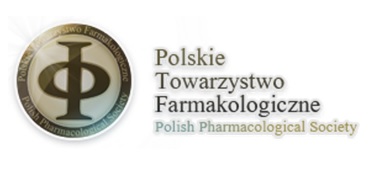 Szanowni Państwo!Mamy zaszczyt i ogromną przyjemność zaprosić Państwa na XX Międzynarodowy Zjazd Polskiego Towarzystwa Farmakologicznego, który odbędzie się 5-7 czerwca 2019 roku w Lublinie.W Kongresie wezmą udział wybitni eksperci w dziedzinie farmakologii doświadczalnej i klinicznej.Mamy nadzieję, że będzie to niepowtarzalna okazja do nawiązania nowych kontaktów i wymiany doświadczeń między naukowcami.Zagadnienia poruszane w czasie Zjazdu będą dotyczyć farmakologii depresji, neurodegeneracji, neuropsychofarmakologii, uzależnień, fitoterapii, farmakologii osteoporozy i zaburzeń metabolicznych kości, farmakogenetyki, nanotechnologii w farmakologii chorób nowotworowych, farmakoekonomiki, toksykologii doświadczalnej i klinicznej oraz nowoczesnych modeli doświadczalnych w badaniach przedklinicznych.Wszystkie informacje dotyczące Zjazdu znajdą Państwo na stronie internetowej: http://www.ptflublin.plTermin rejestracji i nadsyłania streszczeń: 15 kwietnia 2019 roku.(Rejestracja odbywa się tylko za pośrednictwem strony internetowej wydarzenia) 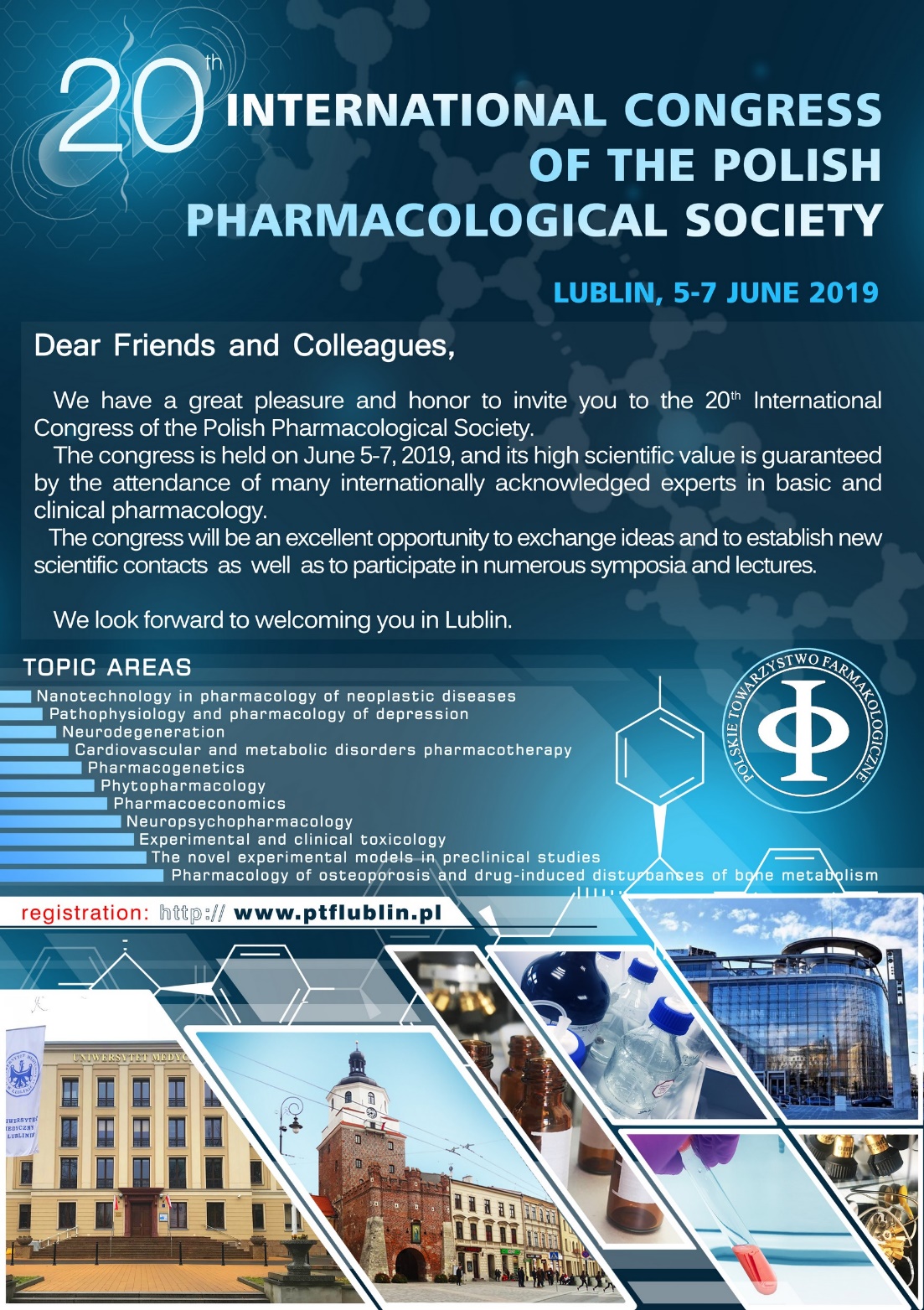 Serdecznie zapraszamy!Komitet Naukowy i Organizacyjny XX Międzynarodowego Zjazdu PTFKatedra Farmakologii Doświadczalnej i Klinicznej UM w LublinieKatedra Farmakologii z Farmakodynamiką UM w Lublinie